EXCESS PROPERTY DESCRIPTIONNovember 12, 2015The Department of Finance and Administrative Services, as the Jurisdictional Department of this City owned property has identified the following information about this excess property.  Property Name: Parcels at 9501 Myers Way S Map:                    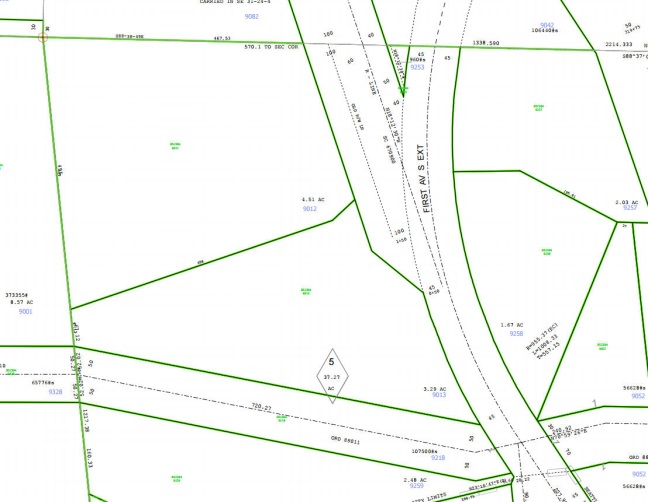 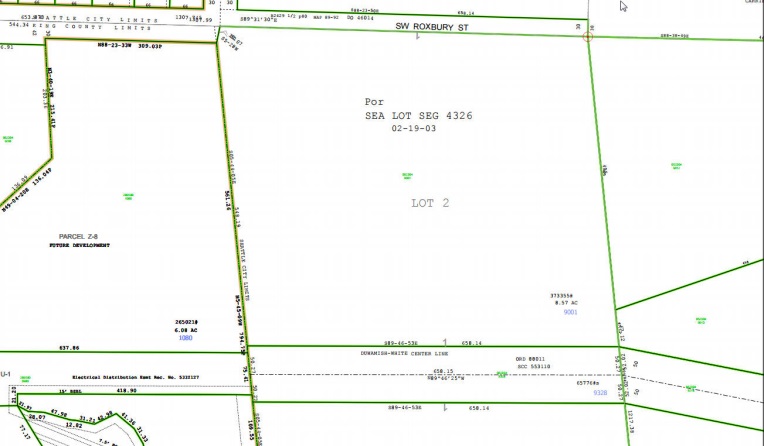 History: The land known as the Myers Way Properties was purchased as part of a larger parcel in mid-2003 for development of the Joint Training Facility (JTF) at 9401 Myers Way South. In 2006, the Seattle City Council, by ordinance 122308, declared 31 acres of the properties surplus and authorized a sale. The sale transaction was not completed due to environmental and permitting issues. Additionally, the downturn in the local economy negatively affected prospects for a sale. Since this time, the Department of Finance and Administrative Services (FAS) staff have evaluated potential other municipal uses of the property, including a municipal jail, urban farming, support of seawall project, Seattle Public Utilities Drainage operations facility and a Seattle City Light training facility. The portion of this property is identified as PMA 4540 has been identified by FAS for potential sale for use by economic development. Documents:  
Detailed environmental studies and reports have been conducted, including a wetland delineation report by Raedeke and Associates and a site constraint map prepared by Goldsmith Engineering.  Visit https://opendata.socrata.com/Government/Myers-Way-Properties-Public-Information/v6bs-a4e8 for copies of these and other documents.   Jurisdictional Department’s estimated market value:  FAS has evaluated the value based upon a recent appraisal of the property.  Destination of funds upon sale:  A portion to the Facility Services Sub-fund for expenses relating to sale of property, a portion to repay an interfund loan on the property, and as designated by Council. Current easements, covenants and restrictions:  Seattle City light has an easement over a small portion of the parcel adjacent to the transmission right of way located along the southern boundary of parcel number 052304-4903. Recommended easements, covenants and restrictions upon Transfer:  Record upon sale, storm drainage easements for existing drainage system over the parcels.  Potential problems with property and possible measures to mitigate their recurrence:  A portion of the property has been identified as having buried cement kiln dust that contains some arsenic and lead. Ground water monitoring wells have been installed, and a phase II environmental report has been completed. Strategies on clean up or containment are yet to be identified.  Neighborhood:  West Seattle, Highland Park Legal Descriptions: Adjacent Property Owners:9368700126					9368700106Edmon, Elisha E.					Tran Truong Nhat5515 S. Bangor St.				10617 56th Ave S. Seattle, WA 98178				Seattle, WA 98178Land value: $71,00 $12.6  per sf			Land value: $78,000, $10.83 per sf9368700112					9368700108Cormier, Donald J.				Nguyen, Hoa5519 S. Bangor St.				10621 56th Ave S.Seattle, WA 98178 				Seattle, WA 98178Land value: $66,000, $12.22 per sf			Land Value: $88,000, $8.49 per sf9368700110					9368700127Winstead, Raymond H. Jr. + Makeb		Bushnell, Roger G.5521 S. Bangor St.				10616 55th Ave S.Seattle, WA 98178				Seattle, WA 98178Land Value: 64,000, $14.50 per sf			Land Value: $74,000,  $11.76 per sf9368700135					9368700128Pratt, Mitchell-Roberta				Murray, Jacqueline5516 S. Hazel St.					10610 55th Ave S.Seattle, WA 98178				Seattle, WA 98178Land value: $89,000, $7.26  pef sf.			Land value $71,00, $12.6  per sf936870 0131					9368700130Morningstar, Sarah				Emerald Real Estate Solution5503 S Bangor St					5507 S Bangor StSeattle, WA 98178 				Seattle, WA 98178 Land value: $56,00, $12,93 per sf			Land value: $ 67,00 $14.50 per sf	PMABuilding SizeLot SizeParcel #AddressZoning2015 Est. Value4540Undeveloped lot713,123 square feet 062304900105230490120523049013 9501 Myers Way S  C2- 65  $12-15 million 0623049001POR OF NE 1/4 BEG AT NE COR OF SEC 6 TH N 88-23-50 W ALG N LN OF SD SEC 654.11 FT TH S 05-28-00 W 30.07 FT TH S 05-44-05 E ALG E LN 548.19 FT TO NLY LN OF TRAN LN R/W TH S 89-46-53 E ALG SD NLY LN 658.14 FT TO E LN OF SD SEC TH N 05-44-05 W ALG SD E LN 562.41 FT TO TPOB BEING LOT 2 OF SEATTLE LOT SEG #4326 DATED 02-19-030523049012POR LYING WLY OF ST RD OF SD PAR DAF - BEG AT NW COR OF GOV LOT 5 TH S 06-50-52 E 495 FT TH N 70-29-08 E 498 FT TH N 46-29-08 E 125.86 FT TH N 88-15-15 E 244.56 FT TH S 62-56-00 E 195.81 FT TH E 293.9 FT TH TO NE COR OF SD LOT TH W TO BEG LESS CO RD LESS ST HWY0523049013POR LYING WLY OF MYERS WAY S & NLY OF TRANS LN OF PAR DAF - BEG 495 FT S 06-50-52 E OF NW COR OF GL 5 TH N 70-29-08 E 498 FT TH N 46-29-08 E 125.86 FT TH N 88-15-15 E 244.56 FT TH S 62-56-00 E 195.81 FT TH S 22-04-00 W 496.69 FT TH S 74-40-24 W 537.72 FT TH N 66-04-40 W 256.4 FT TO W LN OF GL 5 TH N06-50-52 W ALG W LN 329.5 FT TO BEG LESS CO RD LESS TRANS LN R/W LESS ST HWY